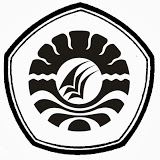 PENINGKATAN KEMAMPUAN PEMAHAMAN TENTANG RAMBU LALU LINTAS MELALUI PENERAPAN METODE SIMULASI PADA MURID TUNAGRAHITA RINGAN KELAS DASAR II SLBN TANA PASER  KABUPATEN PASER KALIMANTAN TIMURSKRIPSIDiajukan untuk Memenuhi Sebagai Persyaratan guna Memperoleh Gelar Sarjana Pendidikan pada Jurusan Pendidikan Luar BiasaStrata Satu Fakultas Ilmu PendidikanUniversitas Negeri MakassarIRMALA DEWI094504119
JURUSAN PENDIDIKAN LUAR BIASAFAKULTAS ILMU PENDIDIKANUNIVERSITAS NEGERI MAKASSAR2014KEMENTRIAN PENDIDIKAN KEBUDAYAANUNIVERSITAS NEGERI MAKASSARFAKULTAS ILMU PENDIDIKANJURUSAN PENDIDIKAN LUAR BIASAAlamat: Kampus UNM Tidung Jl. Tamalate I Tlp. 0411-884457 (fax) 0411-884457 Laman: www.unm.ac.idPERSETUJUAN PEMBIMBINGSkripsi dengan judul : 	Peningkatan Kemampuan Pemahaman Tentang Rambu Lalu Lintas Melalui Penerapan Metode Simulasi Pada Murid Tunagrahita Ringan Kelas Dasar II SLBN Tana Paser Kabupaten Paser Kalimantan Timur.Atas nama saudari :Nama 	: Irmala DewiNIM 	: 094504119Jurusan 	: Pendidikan Luar BiasaFakultas	: Ilmu pendidikan Setelah diperiksa dan dilakukan perbaikan, naskah skripsi ini telah memenuhi syarat untuk mengikuti ujian tutup.Makassar,        Februari 2014MenyetujuiPembimbing I						Pembimbing IIDr. Bastiana, M.Si					Dra. Hj St Kasmawati, M.SiNIP. 19670909 199303 2 002				NIP. 19631222 198703 2 001Disahkan :Ketua Jurusan PLB FIP UNMDr. Bastiana, M.SiNIP. 19670909 199303 2 002PERNYATAAN KEASLIAN SKRIPSISaya yang bertanda tangan di bawah ini:Nama 	: Irmala DewiNim 	: 094504119Jurusan/Program Studi 	: Pendidikan Luar BiasaJudul Skripsi 	:	Peningkatan Kemampuan pemahaman Tentang Rambu Lalu Lintas Melalui Penerapan Metode Simulasi Pada Murid Tunagrahita Ringan Kelas II SLBN Tana Paser Kabupaten Paser Kalimantan Timur.Menyatakan dengan sebenarnya bahwa skripsi yang saya tulis ini benar merupakan hasil karya saya sendiri dan bukan merupakan pengambilalihan pikiran atau yang saya akui sebagai hasil tulisan atau pikiran sendiri.Apabila dikemudian hari terbukti bahwa skripsi ini jiplakan, maka saya bersedia menerima sangsi atas perbuatan tersebut sesuai ketentuan yang berlaku.Makassar ,     Februari 2014Yang membuat pernyataan Irmala DewiMOTOTiada hari tanpa perubahanRaih kesuksesan dengan doa dan  ikhtiar   (Muh. Arifin)Kuperuntukan Karya Ini Bagi Suami Tercinta Yang Tiada Henti Mendukung dan Memotivasi Serta Putra Tersayang Yang Mengharapkan Kasih Sayang dan Keberhasilanku.ABSTRAKIRMALA DEWI, 2014. Peningkatan Kemampuan pemahamanTentang Rambu Lalu Lintas Melalui Penerapan Metode Simulasi Pada Murid Tunagrahita Ringan Kelas Dasar II SLBN Tana Paser, kabupaten Paser Kalimantan Timur. Skripsi dibimbing oleh Dr. Bastiana, M.Si dan Dra. Hj. St. Kasmawati, M.Si. Jurusan Pendidikan Luar Biasa Fakultas Ilmu Pendidikan, Universitas Negeri Makassar.Rumusan masalah penelitian adalah : 1) Bagaimana kemampuan pemahaman rambu lalu lintas murid tunagrahita ringan kelas dasar II SLBN Tana Paser Kabupaten Paser Kalimantan Timur sebelum Melalui Penerapan Metode simulasi ? 2) Bagaimana kemampuan pemahaman rambu lalu lintas murid tunagrahita ringan kelas dasar II SLBN Tana Paser Kabupaten Paser Kalimatan Timur sesudah Melalui Penerapan Metode simulasi ? 3) Apakah ada peningkatan kemampuan pemahaman rambu lalu lintas Melalui Penerapan Metode simulasi pada murid tunagrahita ringan kelas dasar II di SLBN Tana Paser Kabupaten Paser Kalimantan Timur ?. Tujuan penelitian, yaitu :  1) Mengetahui kemampuan pemahaman rambu lalu lintas murid tunagrahita ringan kelas dasar II  di SLBN Tana Paser Kabupaten Paser Kalimantan Timur sebelum Melalui Penerapan Metode simulasi. 2) Mengetahui peningkatan kemampuan pemahaman tentang rambu lalu lintas murid tunagrahita ringan kelas dasar II SLBN Tana Paser Kabupaten Paser Kalimantan Timur setelah Melalui Penerapan Metode simulasi. 3) Mengetahui ada tidaknya peningkatan kemampuan pemahaman rambu lalu lintas Melalui Penerapan Metode simulasi pada murid tunagrahita ringan kelas dasar II SLBN Tana Paser Kabupaten Paser Kalimantan Timur.  Penelitian ini menggunakan pendekatan kuantitatif dengan jenis penelitian deskriptif. Subjek penelitian sebanyak 6 orang murid, pengumpulan data dengan teknik tes, sedangkan teknik analisis data dengan analisis statistik deskriptif. Hasil penelitian menunjukkan bahwa: 1) Kemampuan pemahaman rambu lalu lintas pada murid tunagrahita ringan kelas dasar II SLBN Tana Paser Kabupaten Paser Kalimantan Timur sebelum penerapan metode simulasi berada pada kategori rendah. 2) Kemampuan pemahaman rambu lalu lintas pada murid tunagrahita ringan kelas dasar II SLBN Tana Paser Kabupaten Paser Kalimantan Timur sesudah penerapan metode simulasi berada pada kategori tinggi. 3) Terjadi peningkatan kemampuan pemahaman rambu lalu lintas Melalui Penerapan Metode simulasi pada murid tunagrahita ringan kelas dasar II SLBN Tana Paser kabupaten Paser Kalimantan Timur.PRAKATADengan segala kerendahan hati penulis mengucapkan rasa syukur Alhamdulillah, segala puji bagi Allah yang telah melimpahkan rahmat dan hidayat-Nya kepada penulis sehingga skripsi yang berjudul “Peningkatan Kemampuan pemahaman Tentang Rambu Lalu Lintas Melalui Penerapan Metode Simulasi Pada Murid Tunagrahita Ringan Kelas II SLBN Tana Paser Kabupaten Paser Kalimantan Timur” telah diselesaikan. Skripsi ini disusun dalam rangka menyelesaikan studi Strata Satu untuk memperoleh gelar Sarjana Pendidikan pada jurusan Pendidikan Luar Biasa Fakultas Ilmu Pendidikan Universitas Negeri Makassar.Skripsi ini diselesaikan atas bantuan berbagai pihak yang tak bosan-bosannya membimbing, mengarahkan, serta membri masukan dan petunjuk. Oleh karena itu, sepantasnyalah pada kesempatan ini penulis sampaikan penghormatan dan penghargaan yang setinggi-tingginya masing-masing kepada  Dr. Bastiana, M.Si. selaku pembimbing I sekaligus sebagai ketua Jurusan PLB FIP Universitas Negeri Makassar dan Dra. Hj. St Kasmawati, M.Si. selaku Pembimbing II, semoga Tuhan Yang Maha Esa melimpahkan rahmat dan hidayat-Nya sepanjang hidupnya. Demikian pula, atas segala bantuan yang penulis peroleh selama dibangku perkuliahan sehingga penulis merasa sangat bersyukur dan mengucapkan banyak terima kasih kepada segenap pihak yang telah membantu penulis.Prof. H. Arismunandar, M.Pd selaku Rektor Universitas Negeri Makassar yang telah memberi peluang untuk mengikuti proses perkuliahan di Jurusan Pendidikan Luar Biasa Fakultas Ilmu Pendidikan Universitas Negeri Makassar.Prof. Dr. H. Ismail Tolla, M.Pd selaku Dekan Fakultas Ilmu Pendidikan Universitas Negeri Makassar dan Drs. M. Ali Latif Amri, M.Pd selaku PD I,              Drs. A. Mappincara,M.Pd selaku PD II serta Drs. Muh. Faisal, M.Pd selaku PD III yang telah memberikan layanan akademik, administrasi dan kemahasiswaan selama penulis menempuh pendidikan di Jurusan PLB FIP UNM.Dra. Tatiana Meidina, M.Si selaku seketaris jurusan Pendidikan Luar Biasa Fakultas Ilmu Pendidikan Universitas Negeri Makassar yang memberikan arahan, motivasi, dan pelayanan administrasi selama menjadi mahasiswa sampai menyelesaikan studi.Dosen Jurusan Pendidikan Luar Biasa, Fakultas Ilmu Pendidikan, yang telah memberikan ilmunya, membimbing selama penulis menempuh perkuliahan di Universitas Negeri Makassar.Sunarto, S.Pd sebagai Kepala Sekolah Luar Biasa Negeri Tana Paser, Kasilah Wahyuningsih sebagai guru kelas beserta stap yang telah banyak membantu dalam penelitian ini.AKBP. Irwan Sik selaku Kapolres Satuan lalulintas Tana paser, AKP. Gede Pasek M selaku Kasat Lantas beserta stap yang telah banyak membantu dalam penelitian ini.Kepada Orang Tua, Suami dan putraku tercinta serta saudara-saudara yang selama ini memberi dukungan moril dalam menyelesaikan studi.Kawan-kawan seangkatan yang selalu membantu dan memotivasi selama menempuh pendidikan di Universitas Negeri Makassar.Akhirnya kepada semua pihak yang telah membantu yang tidak disebut namanya, penulis mengucapkan terima kasih.Semoga bantuan, dukungan, dan kerjasamanya dapat menjadi amal ibadah disisi-Nya.Amin.Makassar,    Februari 2014PenulisDAFTAR ISIHalaman HALAMAN JUDUL		iPERSETUJUAN PEMBIMBING		iiHALAMAN PENGESAHAN		iiiPERNYATAAN KEASLIAN SKRIPSI 		ivMOTO 		iABSTRAK  		viPRAKATA 		viiDAFTAR ISI 		ixDAFTAR TABEL		xiDAFTAR GRAFIK		xiiDAFTAR GAMBAR		xiii DAFTAR LAMPIRAN		xivBAB    I 	PENDAHULUANLatar Belakang		1Rumusan Masalah 		3Tujuan Penelitian 		4Manfaat Penelitian		4BAB   II	KAJIAN PUSTAKA, KERANGKA PIKIR DAN PERTAYAAN PENELITIAN.Tinjauan Pustaka		6Tunagrahita 		6Belajar mengajar 		12Kemampuan Pemahaman 		14Metode Simulasi 		16Rambu Lalu Lintas		23 Kerangka Pikir 		26Pertanyaan Penelitian		28BAB  III	METODE PENELITIANPendekatan Penelitian 		29Peubah dan Definisi Operasional 		29Desain Penelitian		30Subjek Penelitian 		31Teknik Pengumpulan Data		31Teknik Analisis Data		32BAB   IV	HASIL DAN PEMBAHASAN PENELITIANHasil Penelitian 		34Pembahasan Penelitian 		44BAB  V	KESIMPULAN DAN SARANKesimpulan 		47Saran Saran 		47DAFTAR PUSTAKALAMPIRAN-LAMPIRAN DAFTAR RIWAYAT HIDUPDAFTAR TABELNo. Tabel	Judul Tabel 	Halaman DAFTAR GRAFIKNo. Grafik	Judul Grafik 	Halaman DAFTAR GAMBARNo. Gambar	Judul Gambar 	Halaman DAFTAR LAMPIRANNo. Lampiran	Judul Lampiran 	Halaman Tabel 3.1Keadaan Murid Tunagrahita Kelas Dasar II SLBN Tana Paser Kabupaten Paser Kalimantan Timur  31Tabel 4.1Skor Kemampuan pemahaman Rambu Lalu Lintas Pada Murid Tunagrahita Ringan Kelas Dasar II SLBN Tana Paser Kabupaten Paser Kalimantan Timur sebelum pelaksanaan metode simulasi  35Tabel 4.2Skor Kemampuan Pemahaman Rambu Lalu Lintas Pada Murid Tunagrahita Ringan Kelas Dasar II SLBN Tana Paser Kabupaten Paser Kalimantan Timur sesudah pelaksanaan metode simulasi 383Tabel 4.3Rekapitulasi kemampuan Pemahaman Sebelum dan Sesudah Metode Simulasi pada Murid Tunagrahita Ringan Kelas Dasar II SLBN Tana Paser Kabupaten Paser Kalimantan Timur  42Grafik  4.1Visualisasi Nilai Sebelum Metode Simulasi pada Murid Tunagrahita Ringan Kelas Dasar II SLBN Tana Paser Kabupaten Paser Kalimantan Timur  37Grafik  4.2Visualisasi Nilai Sesudah Metode Simulasi Pada Murid Tunagrahita Ringan Kelas Dasar II SLBN Tana Paser Kabupaten Paser Kalimantan Timur ………………………….41Grafik  4.3Visualisasi Perbandingan Nilai Kemampuan Pemahaman Rambu Lalu Lintas Sebelum dan Sesudah Metode Simulasi  Pada Murid Tunagrahita Ringan Kelas Dasar II SLBN Tana Paser Kabupaten paser Kalimatan Timur …………………….43Gambar  2.1Rambu Peringatan  24Gambar  2.2Rambu Larangan  24Gambar  2.3Rambu Perintah  25Gambar  2.4Rambu Petunjuk26Gambar  2.5Skema Kerangka Pikir  28Lampiran 1Kurikulum Pelajaran 52Lampiran 2Kisi-kisi Instrrumen Penelitian  54Lampiran 3Instrumen Tes Penelitian  56Lampiran 4Silabus   59Lampiran 5RPP  65Lampiran 6Sinopsis Metode Simulasi  74Lampiran 7Hasil Preetest Siswa  89Lampiran 8Hasil Posttest Siswa  101Lampiran 9Kunci Jawaban  113Lampiran 10Dokumentasi  115Lampiran 11Surat Izin Penelitian  120Lampiran 12Surat Keterangan Penelitian  122Lampiran 13Riwayat Hidup  124